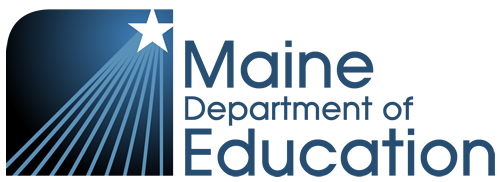 Dear Parent or Guardian,Your child’s school is being monitored for their compliance in special education this year.  As part of the audit this year we would like to receive a student’s perspective of special education programming.  By signing this letter you agree to have an employee of the Maine Department of Education conduct a short interview with your child regarding programming including transition planning, if applicable. We appreciate your support in collecting this information in order to better serve students with disabilities.   A copy of the interview questions is attached to this form for your review. Thank you for your assistance__________________________Child’s name__________________________                                  ___________________________Parent/guardian Signature                                             Date